RESULTATLISTE1.SEPTEMBER-2019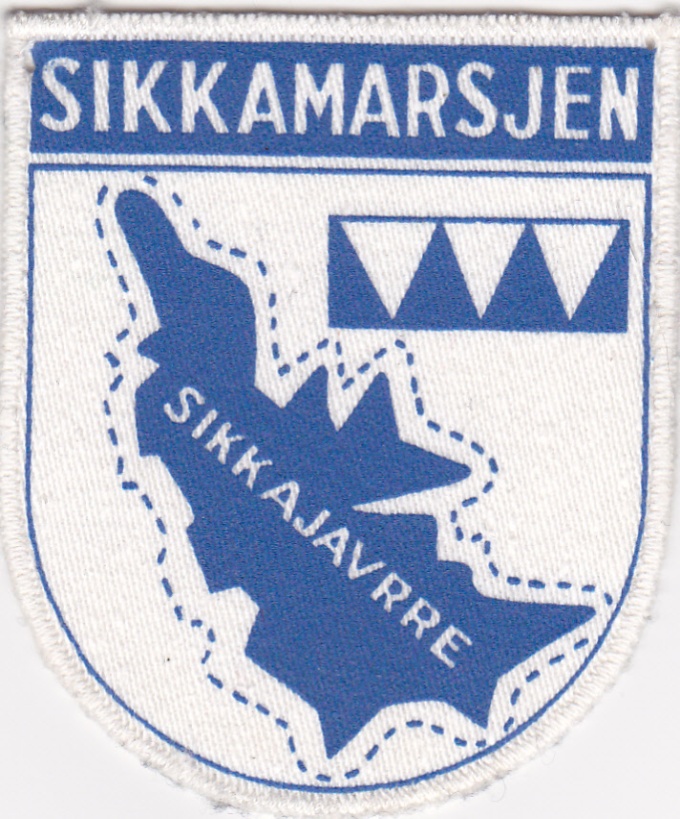 57. GANGARR:ROTSUNDELV ILKONKURRANSEKLASSEG 15-161. Niklas Ånesen		NIL			2		1.06.44	2. Henry Skjønnsfjell		NIL			7		1.21.57D 17-181. Eline Hansen			NNS			1		1.33.562. Ariana Daleng		NNS			1		1.45.55H 19-201. Kristian Vatne		NNS			1		1.04.422. Lars Jenssen			NNS			1		1.13.00D 19-201. Andrine Daleng		NNS			1		1.28.42H 21-301. Christoffer Pedersen     NNS			4		1.16.562. Jason Swihart					1		1.28.52H 31-401. Espen Lie			NIL			4		1.24.50D 31-401. Silje Hansen		Fristelsen bakeri	4		1.07.38	H 41-501.Gard Bjørklund		NIL			1		1.28.58H 51-100				1. Gunnar Lauritz Pedersen			4		1.41.54TRIMKLASSEN101. Torbjørn Sørensen				57102. Arnt Larsen					21104. Inger larsen					18105. Gerd Elin Johannessen			3106. Ørnulf Norbye					8107.  Henny Hansen					8108. Solbjørg Skjønnsfjell				17109. Turid Steinkjer					14110. Rolf Albertsen					54111.Peter Andre Olsen				1112. Elsa Wiik						40113. Harry Kalseth					43114. Atle Torgeir Sandøy				18	115. Kjetil Hallen					5116. Jan Børre Johansen				5117. Adrian Rydningen				8118. Inger Karlsen					52119. Torbjørn Berg					13120.	Odd Hugo. Pedersen				8121. Kaja stabell					5122. Karl Gunnar Skjønnsfjell			23123. Noa Gulbrandsen				1124. Storm Gamst Frøseth			3125. Arne Holger Saksenvik			48FAMILIEKLASSE131. Hansen	Trond						 3	Frida						 3132. Hansen/ Sandelin	Hege							16	Henrik						8133. Larsen/Svedin	Linda						9	Ida Linnea					7134.  Karlsen 	Tilde						 	4	Fride						4	Dan Robert					2135.  Kalseth	Merete						37	Mihkkal						12	Marit Susanne					8	Dagny Beate					9	Elbjørg Pauline					12136. Rasch	Kathrine						4	Kurt							3	Ellen Marie					3	Kent Rufus					4	Birgitte Hansen				4	Magnus Hansen				2137. SandøyHanne						36Nils Halvard 					15Dag Aslak						10138.. Gamst/ Rydningen				 	Vibeke						16	Amine						8					139. Hallen	Trond						4	Leo							1	Aleksander					 6140. Rikardsen	Solrunn						42	Signe						14141. Ånesen/ Karlsen	Maja							2	Øystein						1	Tone Lise						3142.. Nystu	Peter						7	Hariett						6	Gunnar						6	Samuel Andersen				2143. Kiil Johannessen	Gøril							11	Gøran						10	Trygve						6144. Gamst/Frøseth		Siv							2	Sondre						3